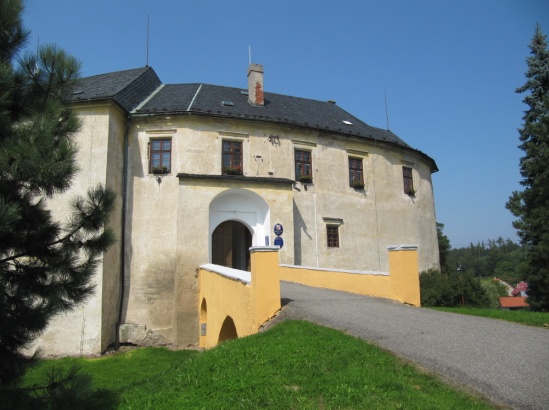 Tršické  muzeum Vás zve  do svých prostor v pondělí   1.5.2023Během dne – v každou celou hodinu proběhne vystoupení tanečního kabaretu.Začínáme v 10 hod, končíme v 16 hod.Ve  stálé expozici se koná prodejní výstavka uměleckých děl paní Elišky BukvovéNa nádvoří posezení s kávou a palačinkami.Okamžitá tombola.Pro milovníky tajemna bude zpřístupněno sklepení zámku.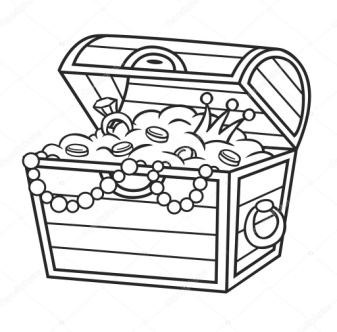 